PONEDELJEK, 18. 5. 2020 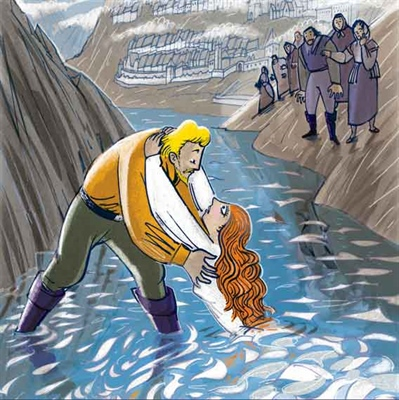 SLO 8 (skupina Ahačič)IVAN TAVČAR: VISOŠKA KRONIKA Dogodki:Polikarp ubije Jošta Schwarzkoblerja, da si lahko prilasti njegovo polovico vojnega plena.Oče sinu razkrije svojo zločinsko preteklost in mu naroči, naj na Visoko pripelje . . Agato.Jurij in Izidor se v Agato zaljubita.Agata na plesu udari vsiljivega Wulffinga.Marks Wulffing Agato obtoži, da je čarovnica.Izidor in Jurij sta zaslišana na sojenju.Jurij Agato reši iz vode.                                                           *            *            *V okviru projekta Slovenščina ima dolg jezik: književnost na filmu je nastala sodobna različica Visoške kronike. Oglej si jo:Visoška kronika                                                            *            *            *V zvezek naredi še zapis o življenju in delu Ivana Tavčarja. Lahko oblikuješ miselni vzorec ali pa ga napišeš po alinejah. Zapiši le bistvene podatke. Ključne besede: rojstvo, šolanje, poklic, dela, smrt, zanimivosti (vsaj 3).Pomagaj si s posnetkom ali življenjepis preberi .Želim ti uspešno delo in lep ponedeljek!